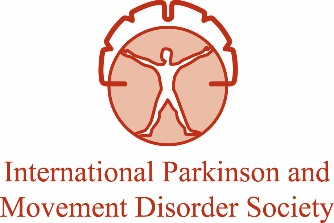 Developing World Education Program (DWEP): ApplicationThank you for your interest in the International Parkinson and Movement Disorder Society's (MDS) Developing World Education Program (DWEP). GOAL:The goal of the Developing World Education Program is to support a local movement disorders education meeting/ course taking place in an underserved area by providing a grant to fund MDS faculty participation and/or other meeting costs as approved by MDS.  For more information on the policies and structure of the Program please visit: Developing World Education Program Policies and Procedures.Please review the following eligibility checklist before proceeding with the application:	Waived dues eligibility country.	Country/City for the program is not on the list of U.S.travel warnings.	MDS International faculty requested are not from the same institution. 	Program content will focus on movement disorders.	All invited faculty must be MDS members. You can request up to 4 faculty members.	No financial/academic relationship between applicant institution and suggested faculty.	Only one Outreach Program approved per institution, per calendar year. (Developing World Education Program (DWEP), Visiting Professor Program (VPP) or Ambassador) To apply, please complete and submit this application to the MDS International Secretariat. Applications will be reviewed and approved by the Regional Section Executive and Education Committees. If the request is more than $10,000 USD it will also be reviewed by the MDS Education Committee. Applications will be approved based on the clarity and completeness of the program proposed, how well the program addresses the educational objectives indicated and how effectively the target audience need is explained.If you would you like to recommend a movement disorders speaker from your region ideally suited to address the educational needs of your proposed program in the preferred language of the target audience, you may do so here.  This recommendation will be evaluated among other potential regional candidates. FACULTY CRITERIAOne Day Meeting:  		Up to two (2) MDS faculty (only one (1) from outside region) Two or More Day Meeting:	Up to four (4) faculty (at most two (2) from outside region)Suggested faculty members must represent different institutions. No academic or financial relationship should exist between the suggested faculty and the Host organization. Does your organization have an academic/financial relationship with the suggested faculty?  YES		  NODoes suggested faculty require a special Visa for travel to the location of the meeting? If yes, please ensure there is enough time for the faculty member to arrange for required visas?   YES		  NODo you intend to have any of the faculty members listed below give their lecture(s) virtually? (Via an online platform such as Web-Ex.)   YES		  NOIf yes, please complete the Virtual Professor addendum on page 10 of this packetPlease identify the target audience of the program you are proposing: General Neurologists	      	       Primary Care Physicians	       	 Post-Doctoral Fellows Physicians in Training	     	       Researchers			 Nurses/Health   Professional Other: G. MDS Parkinson and Movement Disorders CurriculumWith this application you may also choose to apply for use of the MDS Parkinson and Movement Disorders Curriculum (PMDC) to supplement the lectures of your meeting. The PMDC is an overview of movement disorders and a clinical approach to the evaluation and management of common movement disorders.Clearly defined objectives allow participants to select activities which meet their perceived need and provide a realistic understanding of the nature/purpose of the activity, as well as, help course faculty to focus on the content and methodology of their presentation. Based on the identified need(s), please list three learning objectives, in terms of outcomes that will result from participation in this course.    (Describe/List/Discuss/Indicate/Explain/Define/Identify/Recognize (choose the most appropriate) At the conclusion of this course, participants are able to:(These objectives should appear in promotional materials and/or activity programs).Please indicate the method(s) of instruction chosen based on compatibility with learning objectives and learning style of the intended audience.  Lecture Case discussions Patient Examination Panel discussion Workshops Demonstration / simulation Other (please specify):	The International Parkinson and Movement Disorder Society (MDS) will evaluate the effectiveness of this course through a compulsory participant evaluation form. The evaluation form will be provided to you 2 weeks in advance of the program.It is the responsibility of the host and MDS faculty to ensure that evaluation forms are completed by course attendees.  Following the course, all completed evaluations are to be sent to the MDS International Secretariat for tabulation.  In turn, the MDS International Secretariat will provide the evaluation results to the Host, MDS faculty members, MDS and Regional Section Education Committees.	Proposed Meeting Agenda (Template: Page 7)	Proposed Program Budget (Template: Page 8-9)If the program will generate profit, proper justification must be provided.If funds will be raised for the support of the program, all sources and projected income must be reflected in budget.If funding will be requested for the program venue or other expenditure, proper justification must be provided.	Applicant CV (English) OPTIONAL: 	Virtual Professor Application (Template: Page 10)	Draft promotional material (example: program brochure) I have read and acknowledge the following: 	The host must adhere to the Policies and Procedures that have been outlined with regards to the Developing World Education Program (DWEP) that is being proposed.	The Host agrees to deposit the approved grant money and pay for expenses accrued and/or reimburse faculty upon submission of receipts. This may include airfare, local transportation, accommodations and meals.	The Host agrees that any money left over from grant money will be used to provide travel grants to local MDS members to attend next International Congress.	The Host must ensure that a course summary, completed budget, completed program evaluations are submitted to the MDS Secretariat within 30 days of the course date.	The Host acknowledges that failure to submit post course summary, budget and program evaluations may result in not receiving future MDS DWEP funding.	As the host if I require assistance I will contact the MDS Secretariat for a contact with a travel agent, templates and related tools.
_________________________________________________________________________________________________       Host Applicant Signature							     		Date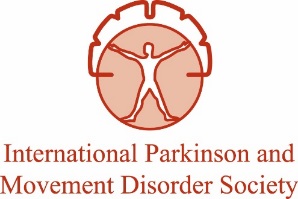 Developing World Education ProgramMeeting Agenda TemplatePlease note that this page has been formatted to assist with the submission of the proposed DWEP program.  This template may be modified as necessary. Day/DateVirtual Professor Addendum to DWEP Application(Only complete if you intend to have any of the faculty members give their lecture(s) virtually. (Via an online platform such as Web-Ex.)Activity title:	Date:  Location: Virtual Professor ProgramThe goal of the Virtual Professor Program is to facilitate the participation of 1or 2 renowned movement disorders experts, who are members of MDS, as virtual presenters.  WebEx, a virtual presentation/webinar software, will be utilized for a keynote/plenary lecture during a major regional/local neurological, movement disorders meeting or MDS course Please indicate the technology you will have available at the location where the Virtual Professor Presentation will take place: Desktop Computer 		 Laptop Computer		 Speakers		 Reliable Internet Connection	 Projector 	  	 Web Cam 			 Mouse		 Computer to Projector Cables	 WebEx system requirements https://support.webex.com/MyAccountWeb/systemRequirement.do?root=Tools&parent=System Other __________________________________________________________________________________________________Applicant Contact InformationApplicant Contact InformationApplicant / Primary Organizer Name: Applicant / Primary Organizer Name: Applicant Academic / Professional Affiliations: Applicant Academic / Professional Affiliations: Applicant Hospital / Institution Name: Applicant Hospital / Institution Name: Street Address: Street Address: City:  	State/Province: Postal Code: 	Country: Email Address: Email Address: B. Proposed Meeting InformationB. Proposed Meeting InformationB. Proposed Meeting InformationB. Proposed Meeting InformationB. Proposed Meeting InformationB. Proposed Meeting InformationB. Proposed Meeting InformationB. Proposed Meeting InformationB. Proposed Meeting InformationDeveloping World Education Program Requirements (Please respond to each statement below)Developing World Education Program Requirements (Please respond to each statement below)Developing World Education Program Requirements (Please respond to each statement below)Developing World Education Program Requirements (Please respond to each statement below)Developing World Education Program Requirements (Please respond to each statement below)Developing World Education Program Requirements (Please respond to each statement below)Developing World Education Program Requirements (Please respond to each statement below)Developing World Education Program Requirements (Please respond to each statement below)Developing World Education Program Requirements (Please respond to each statement below)All invited faculty are MDS member(s) speaking on the topic of movement disorders All invited faculty are MDS member(s) speaking on the topic of movement disorders All invited faculty are MDS member(s) speaking on the topic of movement disorders   YES  YES  YES  YES NO NOCourse is taking place in a MDS waived dues country Course is taking place in a MDS waived dues country Course is taking place in a MDS waived dues country   YES  YES  YES  YES NO NOLocation of the meeting is NOT listed as a 3 or 4 level travel advisory by the United StatesLocation of the meeting is NOT listed as a 3 or 4 level travel advisory by the United StatesLocation of the meeting is NOT listed as a 3 or 4 level travel advisory by the United States  YES  YES  YES  YES NO NOThe course or meeting is a 1 – 3 day event with a series of movement disorder lectures.Acceptable formats include: Didactic lecture with Question & Answer/discussion, clinical case presentations, lecture followed by small group workshops, interactive seminar using video, practical workshop, patient demonstrationsThe course or meeting is a 1 – 3 day event with a series of movement disorder lectures.Acceptable formats include: Didactic lecture with Question & Answer/discussion, clinical case presentations, lecture followed by small group workshops, interactive seminar using video, practical workshop, patient demonstrationsThe course or meeting is a 1 – 3 day event with a series of movement disorder lectures.Acceptable formats include: Didactic lecture with Question & Answer/discussion, clinical case presentations, lecture followed by small group workshops, interactive seminar using video, practical workshop, patient demonstrations  YES  YES  YES  YES NO NOName of Institution or Hotel where the meeting will take place:Name of Institution or Hotel where the meeting will take place:Name of Institution or Hotel where the meeting will take place:Name of Institution or Hotel where the meeting will take place:Name of Institution or Hotel where the meeting will take place:Name of Institution or Hotel where the meeting will take place:Name of Institution or Hotel where the meeting will take place:Name of Institution or Hotel where the meeting will take place:Name of Institution or Hotel where the meeting will take place:Official title of the meeting at which the MDS faculty will be speaking: Official title of the meeting at which the MDS faculty will be speaking: Official title of the meeting at which the MDS faculty will be speaking: Official title of the meeting at which the MDS faculty will be speaking: Official title of the meeting at which the MDS faculty will be speaking: Official title of the meeting at which the MDS faculty will be speaking: Official title of the meeting at which the MDS faculty will be speaking: Official title of the meeting at which the MDS faculty will be speaking: Official title of the meeting at which the MDS faculty will be speaking: Location of the meeting: (City/state/country)Location of the meeting: (City/state/country)Location of the meeting: (City/state/country)Location of the meeting: (City/state/country)Location of the meeting: (City/state/country)Location of the meeting: (City/state/country)Location of the meeting: (City/state/country)Location of the meeting: (City/state/country)Location of the meeting: (City/state/country)C. Course InformationC. Course InformationC. Course InformationC. Course InformationC. Course InformationC. Course InformationC. Course InformationC. Course InformationC. Course InformationSelect the best option: Stand-alone course/workshop (1-2 days) Select the best option: Stand-alone course/workshop (1-2 days) Select the best option: Stand-alone course/workshop (1-2 days) Select the best option: Stand-alone course/workshop (1-2 days) Select the best option: Stand-alone course/workshop (1-2 days) Select the best option: Stand-alone course/workshop (1-2 days) Select the best option: Stand-alone course/workshop (1-2 days) Select the best option: Stand-alone course/workshop (1-2 days) Select the best option: Stand-alone course/workshop (1-2 days)  Course presented in conjunction with a local/regional meeting           Name of the local/regional meeting:  Course presented in conjunction with a local/regional meeting           Name of the local/regional meeting:  Course presented in conjunction with a local/regional meeting           Name of the local/regional meeting:  Course presented in conjunction with a local/regional meeting           Name of the local/regional meeting:  Course presented in conjunction with a local/regional meeting           Name of the local/regional meeting:  Course presented in conjunction with a local/regional meeting           Name of the local/regional meeting:  Course presented in conjunction with a local/regional meeting           Name of the local/regional meeting:  Course presented in conjunction with a local/regional meeting           Name of the local/regional meeting:  Course presented in conjunction with a local/regional meeting           Name of the local/regional meeting:  Series of courses      Number of offerings:  Series of courses      Number of offerings:  Series of courses      Number of offerings:  Series of courses      Number of offerings:  Series of courses      Number of offerings:  Series of courses      Number of offerings:  Series of courses      Number of offerings:  Series of courses      Number of offerings:  Series of courses      Number of offerings: Activity Date(s): (Please provide up to three potential dates if meeting dates have not been determined)Activity Date(s): (Please provide up to three potential dates if meeting dates have not been determined)Activity Date(s): (Please provide up to three potential dates if meeting dates have not been determined)Activity Date(s): (Please provide up to three potential dates if meeting dates have not been determined)Activity Date(s): (Please provide up to three potential dates if meeting dates have not been determined)Activity Date(s): (Please provide up to three potential dates if meeting dates have not been determined)Activity Date(s): (Please provide up to three potential dates if meeting dates have not been determined)Activity Date(s): (Please provide up to three potential dates if meeting dates have not been determined)Activity Date(s): (Please provide up to three potential dates if meeting dates have not been determined)How often is the meeting held?    One Time                                                       Monthly                                        Monthly                                        Monthly                                           Annually                       Annually                       Annually                    OtherIf Other; Please Explain:If Other; Please Explain:If Other; Please Explain:If Other; Please Explain:If Other; Please Explain:If Other; Please Explain:If Other; Please Explain:If Other; Please Explain:If Other; Please Explain:Will continuing education credit be offered for this meeting?Will continuing education credit be offered for this meeting?Will continuing education credit be offered for this meeting?Will continuing education credit be offered for this meeting?        YES                             NO        YES                             NO        YES                             NO        YES                             NO        YES                             NOIf yes, which type of credit? (CME, CPD, Nursing):If yes, which type of credit? (CME, CPD, Nursing):If yes, which type of credit? (CME, CPD, Nursing):If yes, which type of credit? (CME, CPD, Nursing):If yes, which type of credit? (CME, CPD, Nursing):If yes, which type of credit? (CME, CPD, Nursing):If yes, which type of credit? (CME, CPD, Nursing):If yes, which type of credit? (CME, CPD, Nursing):If yes, which type of credit? (CME, CPD, Nursing):May MDS have one-time access to a post meeting mailing or e-mail list?May MDS have one-time access to a post meeting mailing or e-mail list?May MDS have one-time access to a post meeting mailing or e-mail list?May MDS have one-time access to a post meeting mailing or e-mail list?        YES                             NO        YES                             NO        YES                             NO        YES                             NO        YES                             NOMay MDS provide handouts/bag inserts for each meeting participant?May MDS provide handouts/bag inserts for each meeting participant?May MDS provide handouts/bag inserts for each meeting participant?May MDS provide handouts/bag inserts for each meeting participant?        YES                             NO        YES                             NO        YES                             NO        YES                             NO        YES                             NOTOTAL AMOUNT REQUESTED FROM MDS(Attached Budget Must be Included)TOTAL AMOUNT REQUESTED FROM MDS(Attached Budget Must be Included)TOTAL AMOUNT REQUESTED FROM MDS(Attached Budget Must be Included)TOTAL AMOUNT REQUESTED FROM MDS(Attached Budget Must be Included)TOTAL AMOUNT REQUESTED FROM MDS(Attached Budget Must be Included)TOTAL AMOUNT REQUESTED FROM MDS(Attached Budget Must be Included)USD $    USD $    USD $    D. Proposed MDS FacultySuggested Faculty 1Suggested Faculty 1Name:Designation (i.e. MD, DO, PhD)Company/Organization Name:City: Country:E-mail Address:Phone Number:Proposed Lecture Topic: Proposed Lecture Topic: Alternate Faculty 1Alternate Faculty 1Name:Designation (i.e. MD, DO, PhD)Company/Organization Name:City: Country:E-mail Address:Phone Number:Proposed Lecture Topic:Proposed Lecture Topic:Suggested Faculty 2Suggested Faculty 2Name:Designation (i.e. MD, DO, PhD)Company/Organization Name:City: Country:E-mail Address:Phone Number:Proposed Lecture Topic:Proposed Lecture Topic:Alternate Faculty 2Alternate Faculty 2Name:Designation (i.e. MD, DO, PhD)Company/Organization Name:City: Country:E-mail Address:Phone Number:Proposed Lecture Topic:Suggested Faculty 3Suggested Faculty 3Name:Designation (i.e. MD, DO, PhD)Company/Organization Name:City: Country:E-mail Address:Phone Number:Proposed Lecture Topic:Proposed Lecture Topic:Alternate Faculty 3Alternate Faculty 3Name:Designation (i.e. MD, DO, PhD)Company/Organization Name:City: Country:E-mail Address:Phone Number:Proposed Lecture Topic:Suggested Faculty 4Suggested Faculty 4Name:Designation (i.e. MD, DO, PhD)Company/Organization Name:City: Country:E-mail Address:Phone Number:Proposed Lecture Topic:Proposed Lecture Topic:Alternate Faculty 4Alternate Faculty 4Name:Designation (i.e. MD, DO, PhD)Company/Organization Name:City: Country:E-mail Address:Phone Number:Proposed Lecture Topic:E. Program Audience InformationF. LanguageLanguage in which the program will be presented: Language in which the program will be presented: Will translation of program materials be necessary?  YES                             NOWill an interpreter be required?  YES                             NOAnticipated number of program participants:   25-50                         75-100                               100-200                       Other:Anticipated number of program participants:   25-50                         75-100                               100-200                       Other:  I would like to apply to use the entire curriculum OR Check the topics you would like to utilize: Basal ganglia anatomy and physiology Chorea, athetosis and ballism Phenomenology of Movement Disorders Myoclonus Etiology and pathogenesis of Parkinson's disease Gait disorders Diagnosis and differential diagnosis of Parkinson's disease Restless legs syndrome and movement disorders in sleep Management of early Parkinson's disease Management of MSA, PSP, and CBGD Management of Advanced Parkinson's disease Tics and Tourette Syndrome Tremor Drug-Induced Parkinsonism (DIP) Dystonias Psychogenic Movement DisordersPlease select the language and topics you would like to use:   English         Chinese    ORORORI plan to translate the slides into the following language: I plan to translate the slides into the following language: I plan to translate the slides into the following language: H. Learning Objectives1. Course DesignJ. Activity EvaluationK. Required AttachmentsDeveloping World Education Program (DWEP) Host AgreementMorning SessionMorning SessionMorning SessionMorning SessionSession Start TimeSession End timePresentation TitlePresenter NameIntroductionBreakLunchAfternoon SessionAfternoon SessionAfternoon SessionAfternoon SessionSession Start TimeSession End timePresentation TitlePresenter NameBreakClosing RemarksBUDGET FOR DWEPBUDGET FOR DWEPBUDGET FOR DWEPBUDGET FOR DWEPBUDGET FOR DWEPBUDGET FOR DWEPCourse Name: Course Name: Course Name: Course Name: Course Name: Course Name: Location: Location: Location: Location: Location: Location: Date of Course:Date of Course:Date of Course:Date of Course:Date of Course:Date of Course:Income Unit CostsUnitsProjectedYour DescriptionExplanation NOTESIncome Unit CostsUnitsAmountYour DescriptionExplanation NOTESRegistrationRegistration Fees $   Project what you believe your income from registrants might beCommercial SupportCompany 1 Name:1 $    Name Industry you will approach and for what amountCompany 2 Name:1 $     Name Industry you will approach and for what amountTOTAL INCOME  $    ExpensesUnit CostsUnitsProjectedYour best DescriptionExpensesUnit CostsUnitsAmountYour best DescriptionMarketingDevelopment/Printing of Marketing materials$0 $0 If applicable - Cost for any flyers/brochures to post/mail.Subtotal - Marketing$0 Virtual Professor ProgramVirtual Professor Program
(Can you have any of the speakers present remotely?)1$0 You can have an international/regional faculty give a lecture through web-ex without paying for airfare and lodging.  MDS Secretariat would work with you to accomplish this. $1,000 budget for AV through VPP if neededMeeting Space and AVAudio-visual (projector, laptop, microphone, sound system)$0 1$0 Many times this comes with meeting room rental but you will need to confirm.Meeting Room Rental
(Cost per day)$0 0$0 MDS expects the use of one's Institute rather than a hotel since DWEP is a local educational gatheringSubtotal - Meeting Space$0 CateringCoffee Breaks$0 0$0.00 How many breaks in day and cost per break.  You are encouraged to find a local group to support cost of  breaksLunch$0 0$0.00 Cost per person for lunch. You are encouraged to find a local group to support cost of lunch.Sub-total Catering$0 $0.00 International MDS Faculty Travel Expenses Only (Expenses for the MDS faculty invited on application (1-2 for one day: 2-4 for two days or more) International MDS Faculty Travel Expenses Only (Expenses for the MDS faculty invited on application (1-2 for one day: 2-4 for two days or more) International MDS Faculty Travel Expenses Only (Expenses for the MDS faculty invited on application (1-2 for one day: 2-4 for two days or more) International MDS Faculty Travel Expenses Only (Expenses for the MDS faculty invited on application (1-2 for one day: 2-4 for two days or more) International MDS Faculty Travel Expenses Only (Expenses for the MDS faculty invited on application (1-2 for one day: 2-4 for two days or more) International MDS Faculty Travel Expenses Only (Expenses for the MDS faculty invited on application (1-2 for one day: 2-4 for two days or more) International Faculty Honorarium$0 0$0.00 Honoraria should be reasonable for the level of time and preparations International  Faculty Lodging $0 0$0.00 Cost of hotel, per faculty, per night (No lodging paid for local faculty)International  Faculty Airfare$0 0$0.00 DWEP is usually in the language of the host country since the education is for the under-served country - the use of local faculty is strongly encouraged. Need to budget for business class travel for any faculty with a flight over 6 hours of air time. International Faculty Expenses$0 0$0.00 Expenses while traveling that need to be reimbursed for taxi, parking or food en route. (Usually $60 per day per person)Faculty VISAsInclude reimbursement for international faculty who may need a VISA.  Get receipt from faculty.Subtotal - Honoraria/Travel Expenses$0 $0 Other expenses not itemized aboveMust list and explain.TOTAL EXPENSES$0 NET GAIN OR (LOSS)$0 Grant amount requested from MDSIdentify the amount of the grant you are requesting from MDS.  This same amount needs to be listed in the proposed application.Updated January 2019		Virtual Professor Technology Summary